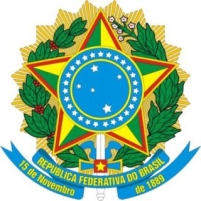 UNIVERSIDADE FEDERAL DO ESPÍRITO SANTOCENTRO DE CIÊNCIAS EXATASDEPARTAMENTO DE FÍSICAFICHA DE AVALIAÇÃO (EXAMINADOR)Graduando:    Data de defesa:    Examinador:    Observações:___________________________________________________________________________________________________________________________________________________Data:     ____/____/_________________________________________________________                                                            (Prof. Dr. )ASPECTOS AVALIADOSPESONOTADesenvolvimento do Tema2,0Versão Escrita6,0Apresentação Oral2,0Total